Vir: Inštitut za Etiko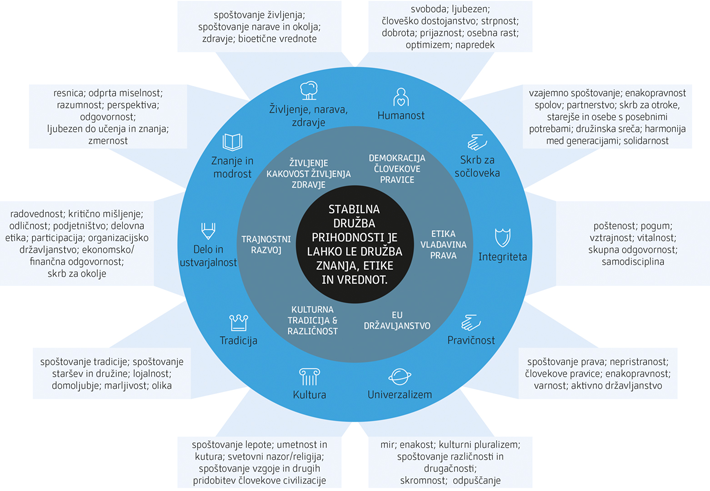 